АНКЕТА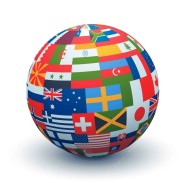 участника олимпиады по географии(очный тур)1. Фамилия, имя, отчество участника______________________________________________________________2. Дата рождения  участника (число, месяц, год)_____________________________________________________________3. Домашний адрес участника ____________________________________________________________4. Номер телефона участника (моб).______________________________5. Адрес электронной почты участника ___________________________6. Школа, класс, в котором учится участник____________________________________________________________7.  Фамилия, имя, отчество учителя географии (педагога-наставника)__________________________________________________________8. Номер телефона учителя географии (педагога-наставника)___________________________________________________________ 9. Адрес электронной почты учителя географии (педагога-наставника)____________________________________________________________10.  Любимый раздел, тема школьной географии_____________________________________________________________11. Являлись ли вы участником заочного тура олимпиады (да/нет)______11. Наличие желания получить профессию, связанную с географией, преподаванием географии_________________ ____________________________________________БЛАГОДАРИМ  ЗА ЗАПОЛНЕНИЕ АНКЕТЫ!